Presidency College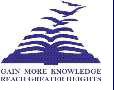 Reaccredited 'A+' by NAACKempapura, Hebbal, Bengaluru – 560024www.presidencycollege.ac.inWORKSHOPSRADIO JOCKEYING – 28 February 2019Facilitated by RJ Disha Oberoi, Red FM 93.5Another year, another fest and yet another success - Presidency Group of Institutions simply deny to deliver anything less than perfection in terms all that's non-academics.
The Centre for Media Studies of Presidency College lived up to the very same image previously projected by the institution as the sixth edition of Vrittanta went on the floors on the 27th  and 28th February. Promising to be a humanities' spectacle, 'the story' of Vrittanta this year dwelled upon the trends and fixations of the year 2018, themed – Masquerade #SocialMe #FOMOworkshops : RJing workshop by RJ Disha Oberoi 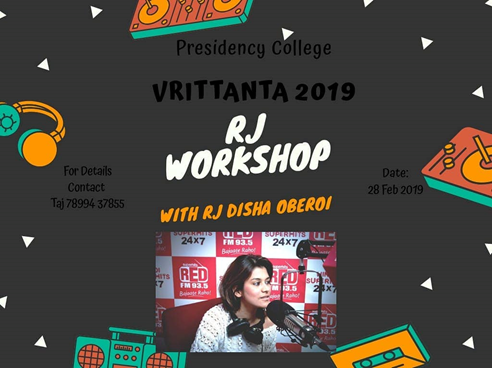 